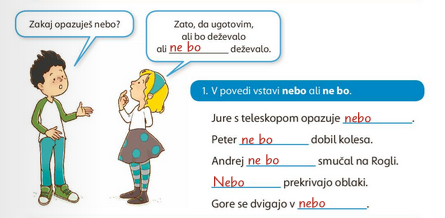 2. NalogaBeseda NEBO ima več pomenov. Nebo imamo tudi v ustih. Z jezikom se poskusi dotakniti neba. 